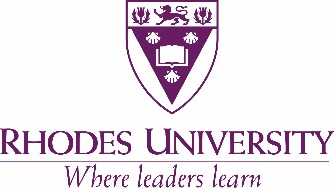 HUMANITIES FACULTYMASTERS / PHD - Change in Thesis TitleStudent:	Student Number:Department:Degree:Previous Thesis title:New Thesis title:Full time  / Part timeIn Attendance / Not in AttendanceSupervisor: Co-Supervisor:Supervisor:Approved       □                         Not Approved      □  Name:Signature:                                                     Date:Head of Department:Approved       □                         Not Approved      □  Name:Signature:                                                     Date:Once the above is complete, please forward this form electronically to humanities@ru.ac.za Once the above is complete, please forward this form electronically to humanities@ru.ac.za Dean: Approved       □                         Not Approved      □  Name:Signature:                                                     Date: